Re: Objednávka číslo: OV20190397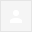 Dobrý den,akceptujeme Vaši objednávku, celková cena činí 230.772,36 Kč bez DPH.S pozdravemDůležité upozornění:V rámci vašich dodaných zásilek můžete náhodně obdržet i kontrolní teplotní čidlo. Po jeho vyjmutí, prosím, čidlo vypněte pomocí tlačítka STOP a informujte nás o uvedené skutečnosti. Zajistíme jeho vyzvednutí. V případě jakýchkoliv dotazů nás můžete kontaktovat na prague.reklamacedia@roche.comROCHE s.r.o. Division Diagnostics 
Na Valentince 3336/4
150 00 Praha 5
Czech RepublicMailto:  prague.objednavkydia@roche.com
www:    www.roche-diagnostics.cz
Doručená poštaxút 23. 4. 8:33 (před 22 hodinami)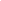 